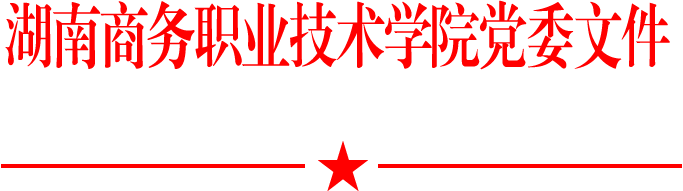 关于评选表彰2023年优秀教师、优秀教育工作者和师德标兵的通知各党总支、党支部，各部门：为鼓励先进，树立榜样，进一步激励广大教职工爱岗敬业、无私奉献，促进我校各项工作的顺利开展，根据《湖南商务职业技术学院优秀教师、优秀教育工作者评选办法》和《湖南商务职业技术学院关于开展师德集中学习教育的实施方案》精神，学校决定评选表彰2023年为教育教学、科研、行政管理做出突出贡献的优秀教师、优秀教育工作者和师德标兵。现将有关事项通知如下。一、评选范围1.来校工作满3年的在职在岗教职工。其中参评“优秀教师”者从事一线教学工作不得少于5年。2.“优秀教师”评选范围：专任教师岗位的在职在岗人员。“优秀教育工作者”评选范围：非专任教师岗位的在职在岗人员。“师德标兵”评选范围：全校在职在岗人员。二、评选条件（一）优秀教师坚持以习近平新时代中国特色社会主义思想为指导，忠诚人民教育事业，模范履行岗位职责，带头培育和践行社会主义核心价值观，爱岗敬业，教书育人，充分展现新时代“四有”好老师的良好形象，严格落实学校党委和行政的决定。无师德失范行为，遵纪守法，无违法违纪记录，具备以下条件：1.全面贯彻党的教育方针，落实立德树人根本任务，坚持以德立身、以德立学、以德施教、以德育德，为人师表，师德高尚；2.坚持把思想政治工作贯穿教育教学全过程，注重全员育人、全过程育人、全方位育人；3.坚守教育教学一线，切实履行教师岗位职责和义务，高质量地完成教育教学工作任务，努力推进教育教学改革创新，在教学改革、教材建设、提高教育教学质量等方面表现优秀，成绩显著；4.积极实施素质教育，促进学生的全面发展，敬重学问、关爱学生，在培养人才等方面表现优秀，成绩显著；5.在教育教学研究、科学研究、技术推广等方面取得创造性成果，且成果具有比较重要的科学价值或取得良好的社会效益；6.近3年年度考核均为“合格”及以上等次且至少有1次“优秀”等次。在具备上述条件的基础上，近两年内还需具备以下条件之一。1.以第一作者在中文核心及以上期刊公开发表论文1篇； 2.主持成果获省（部）级教学成果奖二等奖及以上奖励1项； 3.主持完成省级课题1项（含教研教改课题、教科规划资助课题等）； 4.第一主编出版国家规划教材1本或第一主编出版教材获省级优秀教材奖1项； 5.主持省级精品课程或精品在线开放课程1门；6.在省级教师教学能力竞赛中获二等奖及以上或指导学生参加A类技能竞赛、“互联网+”大学生创新创业大赛、黄炎培职业教育奖创业规划大赛获国家级二等奖及以上；7.主持成果获省（部）级科研成果奖二等奖及以上奖励1项；8.公开出版学术专著1部。（二）优秀教育工作者坚持以习近平新时代中国特色社会主义思想为指导，忠诚人民教育事业，模范履行岗位职责，带头培育和践行社会主义核心价值观，服务大局，真抓实干，展现新时代教育工作者的良好形象，严格落实学校党委和行政的决定。无师德失范行为，遵纪守法，无违法违纪记录，近3年年度考核均为“合格”及以上等次且至少有1次“优秀”等次，并具备以下条件：1.全面贯彻党的教育方针，落实立德树人根本任务，坚持以德立身，信念坚定，品德高尚；2.重视党建工作和思想政治工作，坚持把思想政治工作贯穿教育全过程，注重全员育人、全过程育人、全方位育人；3.坚持改革创新，不断探索新形势下教育管理的新思路、新方法，在深化办学体制和教育管理改革、推进教育领域治理能力和水平现代化等方面作出重要贡献；4.工作作风优良、工作业绩突出，严守工作纪律，爱岗敬业，甘于奉献，敢于负责，勇于担当，善于作为，在全心全意为师生服务等方面发挥先锋模范作用；5.善于研究和把握教育规律，勤勉尽责，忠于职守，在学校建设、管理、服务、发展等方面具有成绩显著。（三）师德标兵1.思想政治素质好。坚持以习近平新时代中国特色社会主义思想为指导，贯彻党的教育方针，模范遵守党和国家的法律、法规，遵守学校的各项规章制度、《高等学校教师职业道德规范》《新时代高校教师职业行为十项准则》，带头践行社会主义核心价值观，关心集体、乐于奉献，团结协作，廉洁自律，在师生中享有良好的声誉。未发生过师德失范行为，未受过纪律处分。2.具有强烈的事业心和责任感。恪尽职守、爱岗敬业、无私奉献；严谨笃学、求真务实、勇于创新；关爱学生、为人师表，以自己良好的思想道德风范影响学生，坚持教书和育人相统一，坚持言传和身教相统一，在帮助学生解决实际困难、引导学生成长成才等方面有典型事例，成效明显。3.业务能力较强，工作成绩突出。积极承担教学、科研或管理、服务等工作任务，在工作岗位上取得突出的业绩；围绕立德树人，不断创新教育教学理念和工作方式方法，育人效果佳。（四）对具备上述条件且做出如下贡献之一者，应优先予以推荐。1.教学、科研成果显著，获国家级及以上奖励的人员；2.在专业（群）建设中做出重要贡献的人员；3.长期在教学第一线，教学工作量大，教学水平高，德高望重，在教书育人方面成绩特别突出，深受学生爱戴的教师；4.在维护国家和学校利益、预防或避免重大事故、为他人解救为难挺身而出方面做出突出成绩的人员；5.在学校年度重点工作中成绩特别突出的人员。三、评选指标和程序评选工作坚持公开、公平、公正，向基层、向一线倾斜的原则。本次“优秀教师”评选指标数为10人，“优秀教育工作者”评选指标数为5人，“师德标兵”评选指标数为5人。（一）部门推荐“优秀教师”“优秀教育工作者”“师德标兵”推荐工作由各部门具体组织实施。1.“优秀教师”推荐名额为评选范围内总数的5%（教学部门不足5%的，可推荐1人）。“优秀教育工作者”和“师德标兵”推荐名额为评选范围内人员总数的5%（部门不足5%的，可推荐1人）。本次“优秀教师”“优秀教育工作者”“师德标兵”评选，原则上不重复推荐，如无合适人选，可少推荐或不推荐。2.“优秀教师”“优秀教育工作者”“师德标兵”推荐人数为2人及以上的须排序。3.推荐结果在本部门公示1天，无异议后按材料报送要求将相关材料报组织人事部。（二）材料报送为保证推荐评选工作顺利进行，请各部门按时、保质报送推荐对象的有关材料，具体要求如下：1.8月22日上午12点前，各部门提交《湖南商务职业技术学院优秀教师、优秀教育工作者和师德标兵推荐汇总表》（附件1）和推荐对象先进事迹（500字左右），电子版发送到chenluoxi2020@163.com，纸质版签字盖章后交组织人事部陈洛茜老师。2.学校研究确定表彰对象后，各部门组织被表彰对象填写《湖南商务职业技术学院优秀教师、优秀教育工作者和师德标兵审批表》（附件2），并按要求报组织人事部。申报表均一式三份，申报表报送时间另行通知。四、组织领导学校成立优秀教师和优秀教育工作者评选表彰工作小组，负责此次评选表彰的组织领导和评选表彰工作。工作小组办公室设在组织人事部，负责评选表彰的日常工作。附件：1.湖南商务职业技术学院优秀教师、优秀教育工作者和师德标兵推荐汇总表2.湖南商务职业技术学院优秀教师、优秀教育工作者和师德标兵审批表中共湖南商务职业技术学院委员会2023年8月10日附件12023年湖南商务职业技术学院优秀教师、优秀教育工作者、师德标兵推荐汇总表单位（盖章）：附件2湖南商务职业技术学院优秀教师、优秀教育工作者、师德标兵审批表注：1.以上表格可自行调整行数。表格中没有概括的业绩可在被推荐人“简要事迹材料”中阐述。2.上述材料涉及的项目、论文、成果、指导学生获奖等，都需提供相关支撑材料。序号姓名推荐部门申报类别出生年月入职湖南商务职业技术学院年份从教年限最高学历学位现任专业技术职务近三年年度考核情况突出先进事迹获奖情况示例张三教育科学学院优秀教师1965.6200820博士研究生副教授2022优秀
2021优秀
2020合格限150字格式：
序号+名称+排名+授予部门+年度
如：
1.国家科技进步二等奖，（2），国务院，2007年；
2.湖南省科技进步一等奖，（1），湖南省政府，2008年。（需在附件中附复印件）姓名性别政治面貌政治面貌出生年月出生年月参加工作时间参加工作时间来校时间来校时间所在部门所在部门最高学历/学位最高学历/学位获得时间现任专业技术职务任职时间申报类别申报类别优秀教师       优秀教育工作者       师德标兵       优秀教师       优秀教育工作者       师德标兵       优秀教师       优秀教育工作者       师德标兵       优秀教师       优秀教育工作者       师德标兵       优秀教师       优秀教育工作者       师德标兵       优秀教师       优秀教育工作者       师德标兵       优秀教师       优秀教育工作者       师德标兵       优秀教师       优秀教育工作者       师德标兵       优秀教师       优秀教育工作者       师德标兵       近三年年度考核结果近三年年度考核结果202020202020202120212021202220222022近三年年度考核结果近三年年度考核结果个人简历个人简历时间时间所在单位所在单位所在单位从事工作从事工作从事工作备注个人简历个人简历个人简历个人简历个人简历个人简历个人简历个人简历个人简历个人简历何时何地受何奖励（限填10项，按重要性排序）何时何地受何奖励（限填10项，按重要性排序）获奖名称获奖名称获奖时间获奖时间获奖时间授予单位授予单位授予单位署名次序何时何地受何奖励（限填10项，按重要性排序）何时何地受何奖励（限填10项，按重要性排序）何时何地受何奖励（限填10项，按重要性排序）何时何地受何奖励（限填10项，按重要性排序）何时何地受何奖励（限填10项，按重要性排序）何时何地受何奖励（限填10项，按重要性排序）何时何地受何奖励（限填10项，按重要性排序）何时何地受何奖励（限填10项，按重要性排序）何时何地受何奖励（限填10项，按重要性排序）何时何地受何奖励（限填10项，按重要性排序）何时何地受何奖励（限填10项，按重要性排序）何时何地受何奖励（限填10项，按重要性排序）何时何地受何奖励（限填10项，按重要性排序）何时何地受何奖励（限填10项，按重要性排序）何时何地受何奖励（限填10项，按重要性排序）何时何地受何奖励（限填10项，按重要性排序）师德师风表现简况（由所在部门填写，不超过500字）师德师风表现简况（由所在部门填写，不超过500字）简要事迹材料（不超过500字）简要事迹材料（不超过500字）所在部门意见所在部门意见部门负责人签章：                                 年   月   日部门负责人签章：                                 年   月   日部门负责人签章：                                 年   月   日部门负责人签章：                                 年   月   日部门负责人签章：                                 年   月   日部门负责人签章：                                 年   月   日部门负责人签章：                                 年   月   日部门负责人签章：                                 年   月   日部门负责人签章：                                 年   月   日学校意见学校意见（盖 章）                                                               年   月   日（盖 章）                                                               年   月   日（盖 章）                                                               年   月   日（盖 章）                                                               年   月   日（盖 章）                                                               年   月   日（盖 章）                                                               年   月   日（盖 章）                                                               年   月   日（盖 章）                                                               年   月   日（盖 章）                                                               年   月   日